«Добрая суббота» в МБУ ДО ЦТТ № 1имени В.В. Горбатко	8.00. Ребята, у которых сегодня нет занятий в центре, готовят завтрак для всей семьи.9.00. Мы делаем зарядку на свежем воздухе,которая неожиданно перерастает в игру в снежкии лепку снеговика.	Вот какой синеглазый получился!10.00. Мы решили помочь братьям нашим меньшим, ведь 23 января по народному календарю  – птичий день, день Григория. Сам не доешь хлеб, а птичке со своего стола дай, ей надо выжить. Будешь здоров весь год!Вот такие птички прилетели на нашу кормушку.	11.00. Мы решили провести субботник в центре. Праздники закончились, пора снимать новогодние украшения.	А Коля включит нам музыку, с песней работать веселее.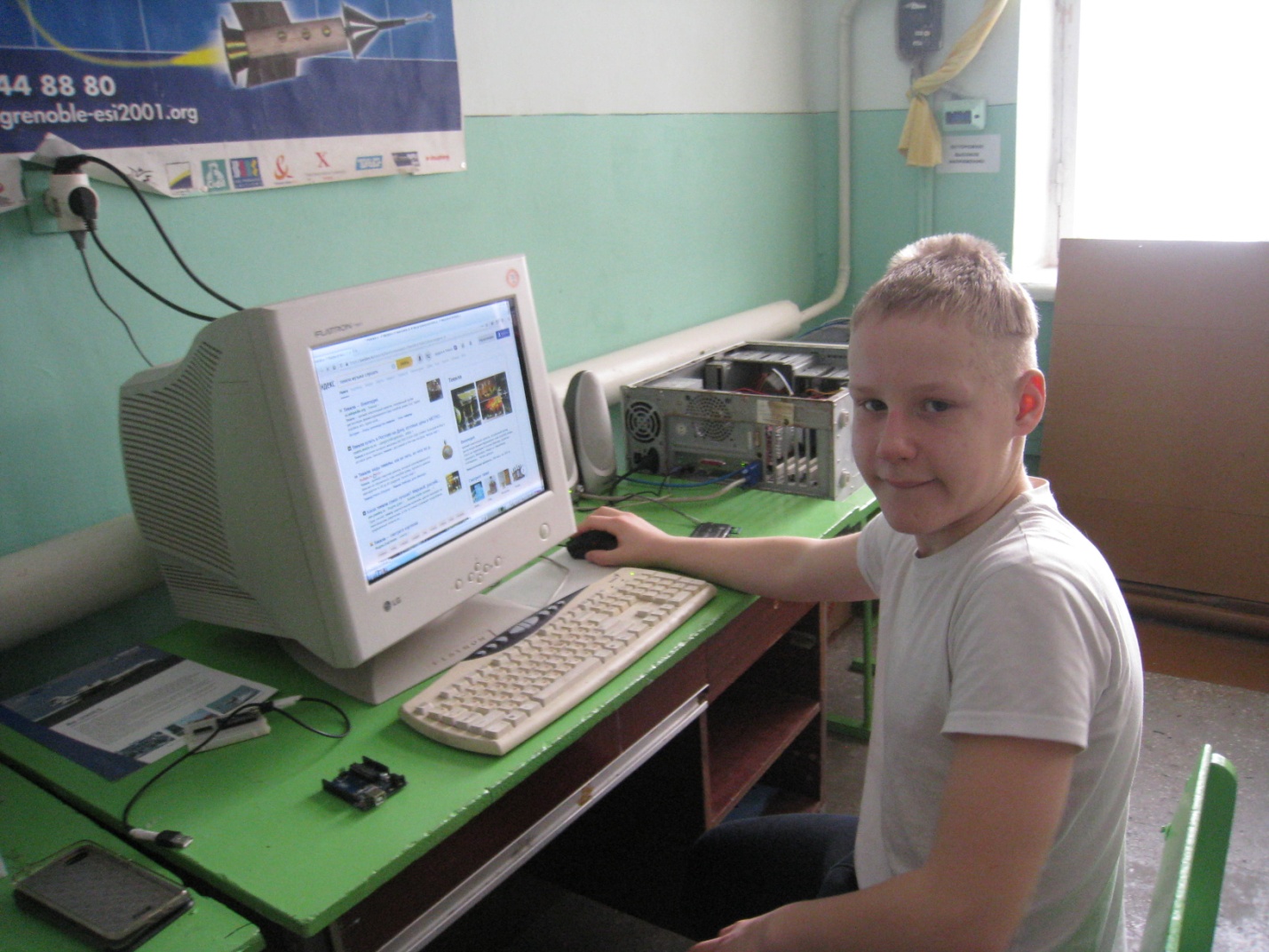 	Мы славно потрудились, пора и чаю выпить.21.00. Мы зажгли «Свет добра», потому что поддерживаем добровольчество.Информация размещена на нашей странице в Инстаграм (Подписывайтесь на меня в Instagram! Имя пользователя: mbu_do_ctt_1
https://www.instagram.com/mbu_do_ctt_1?r=nametag).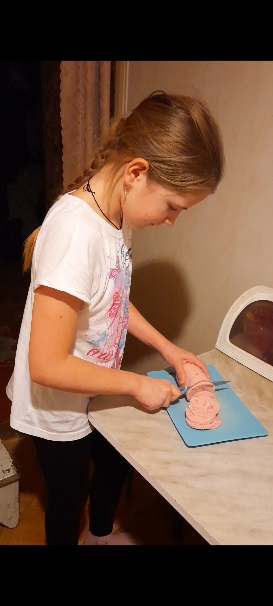 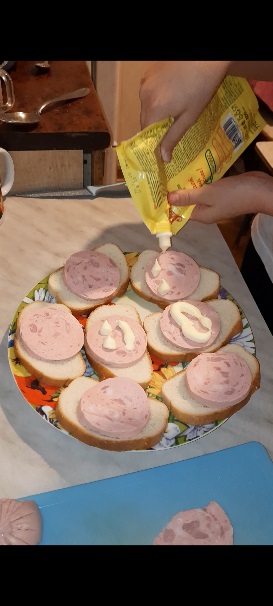 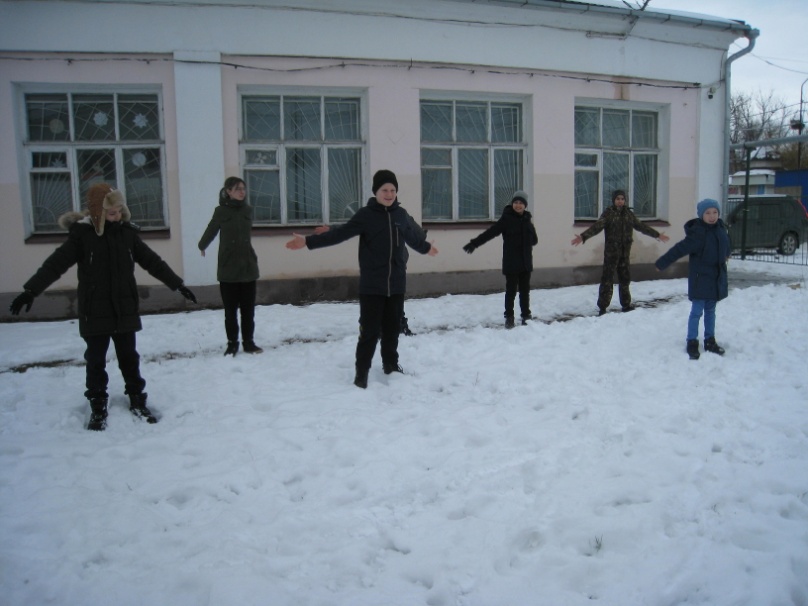 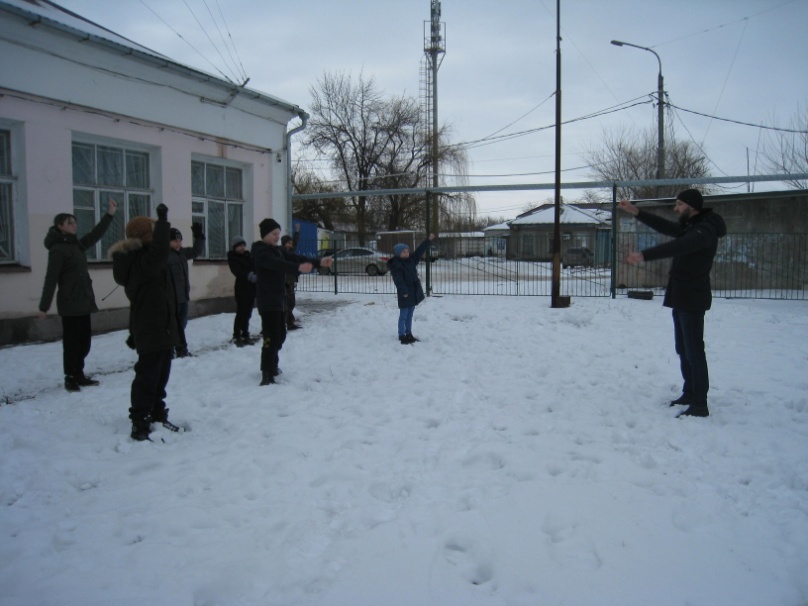 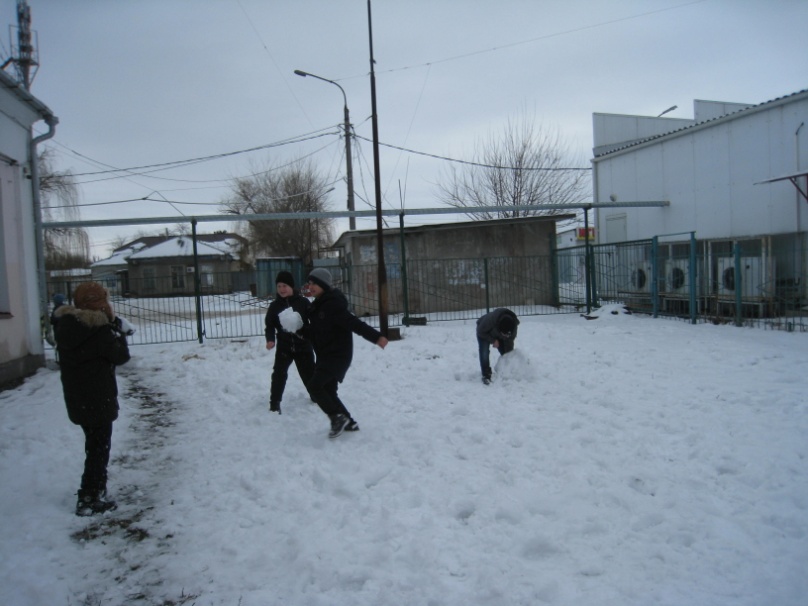 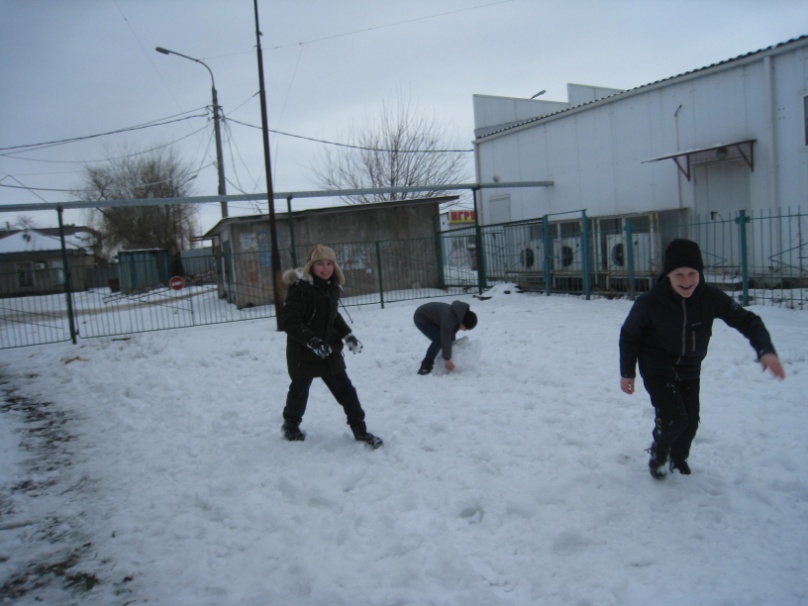 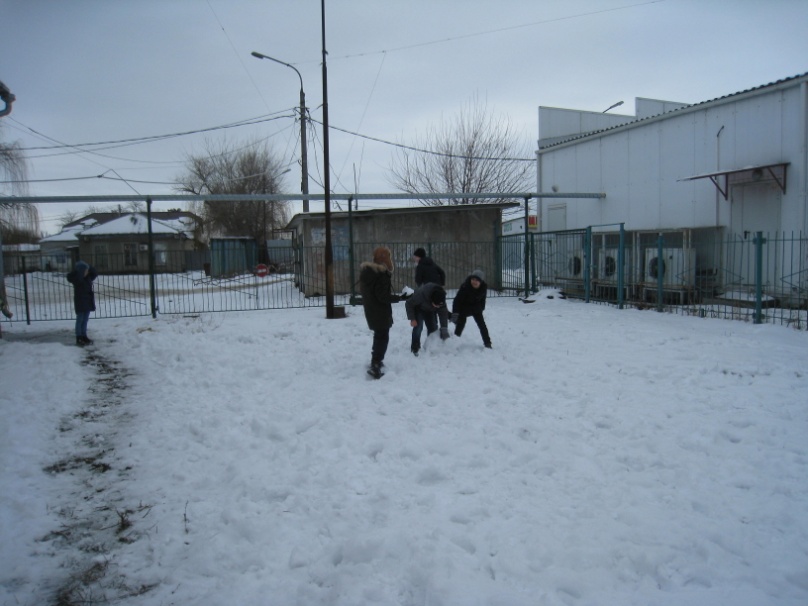 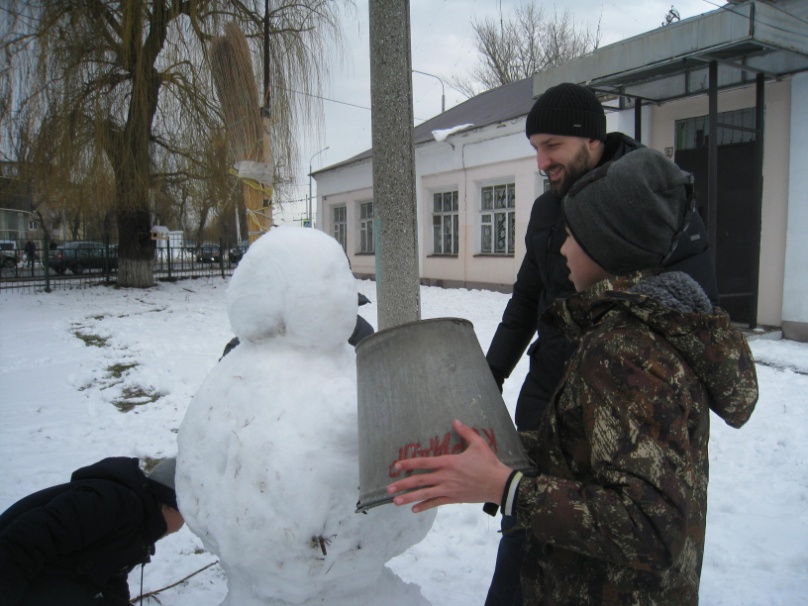 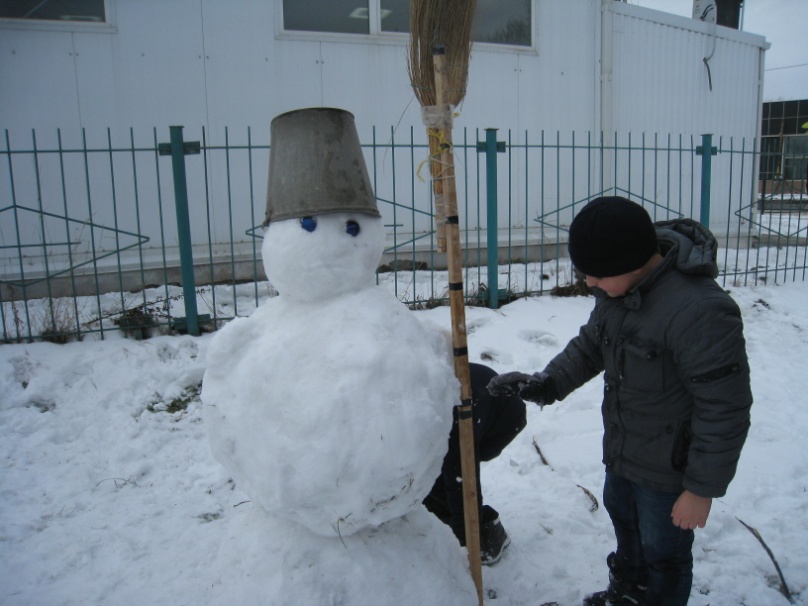 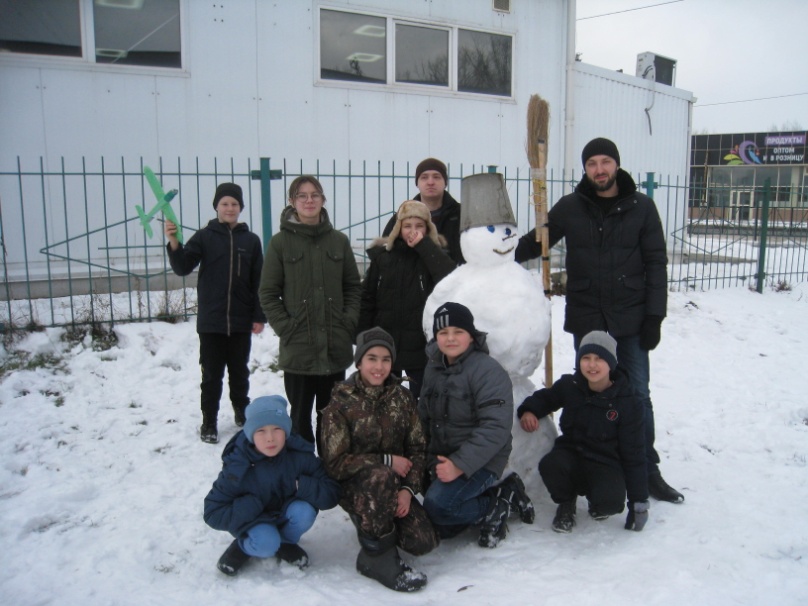 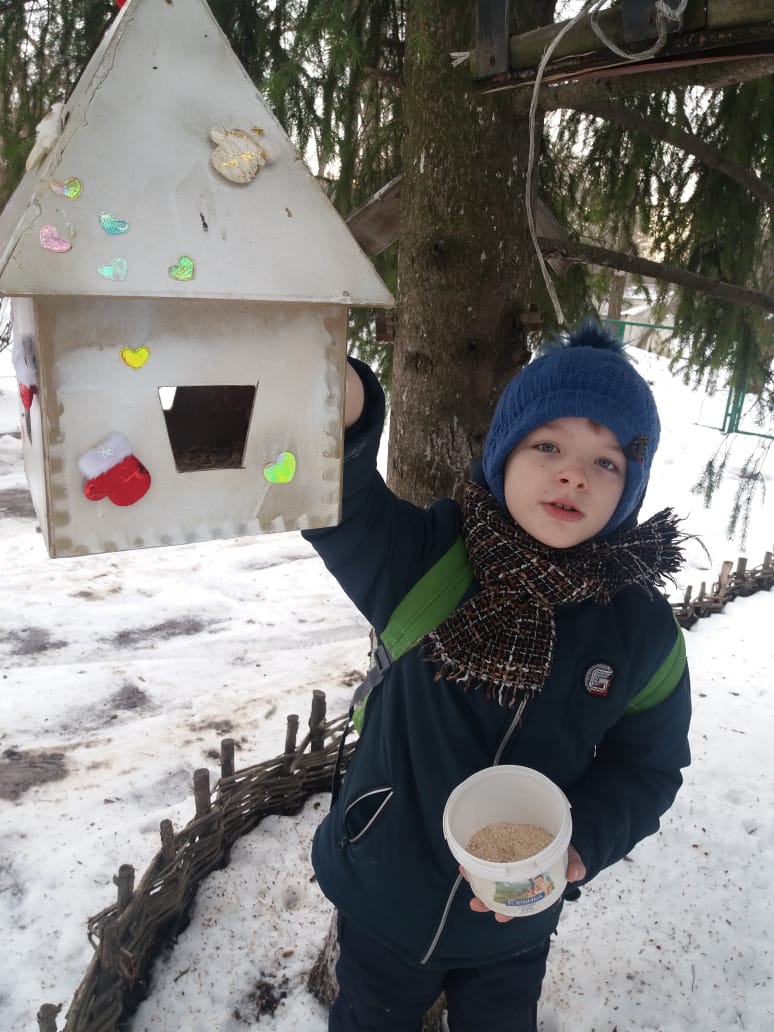 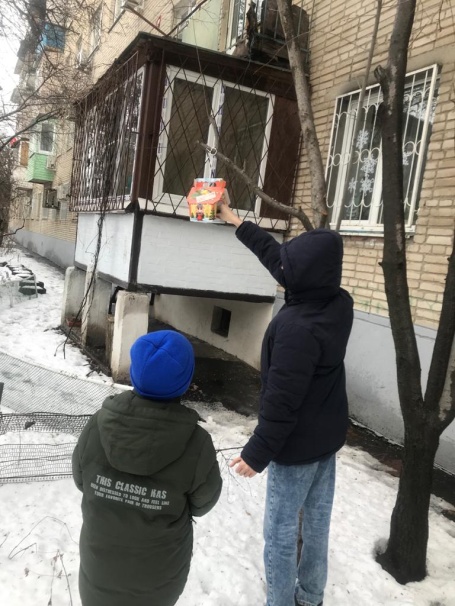 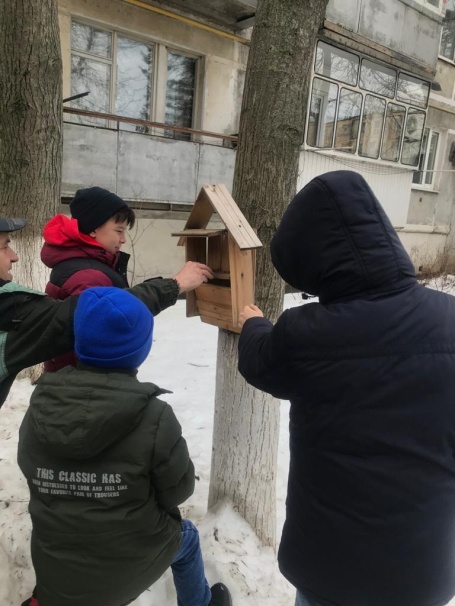 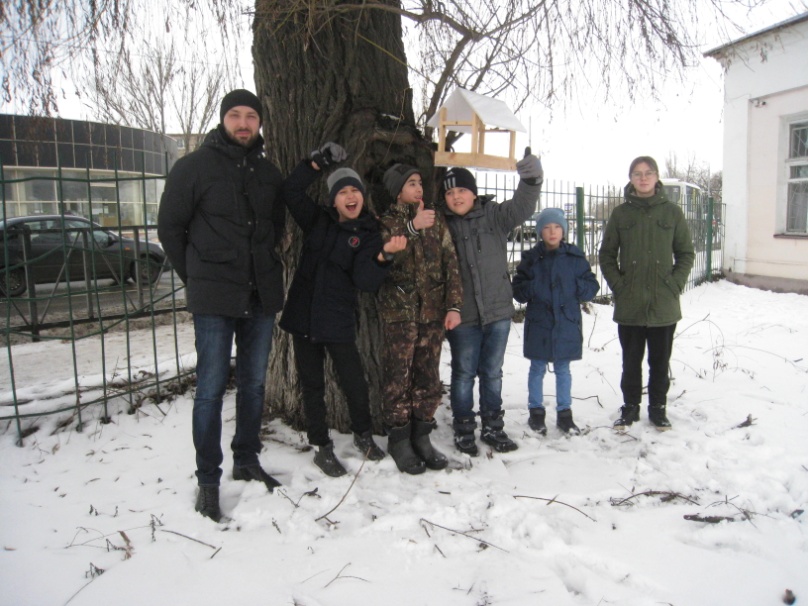 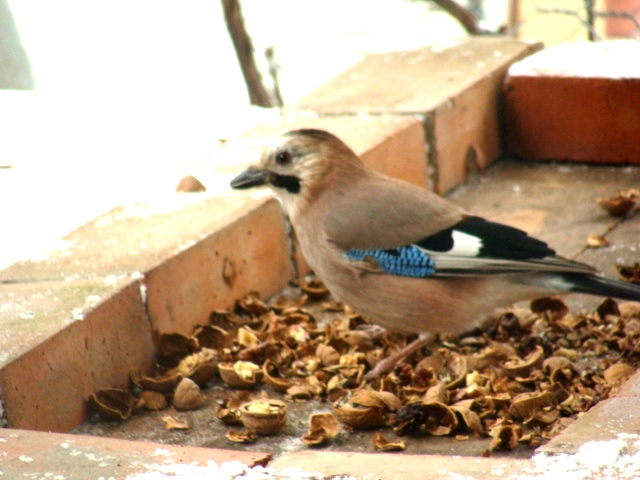 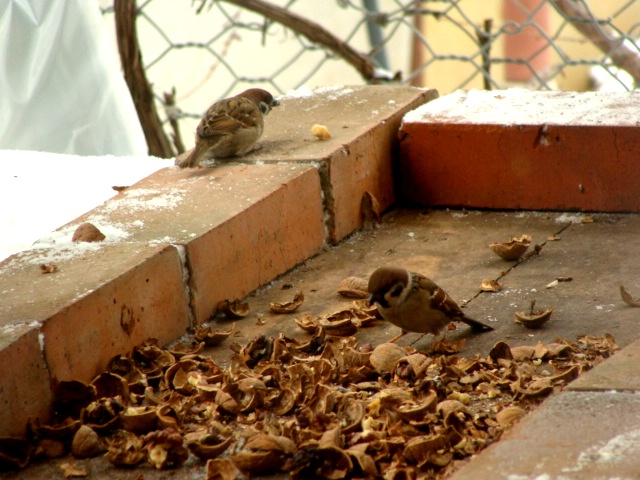 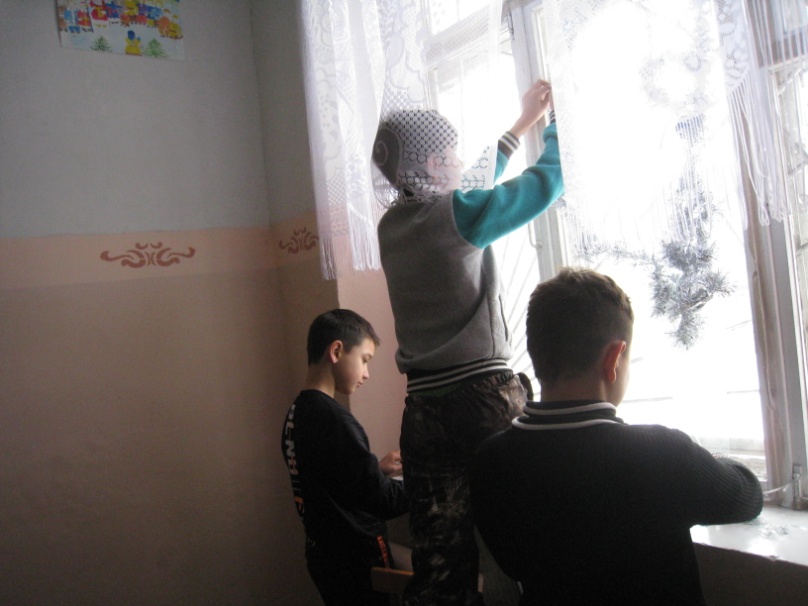 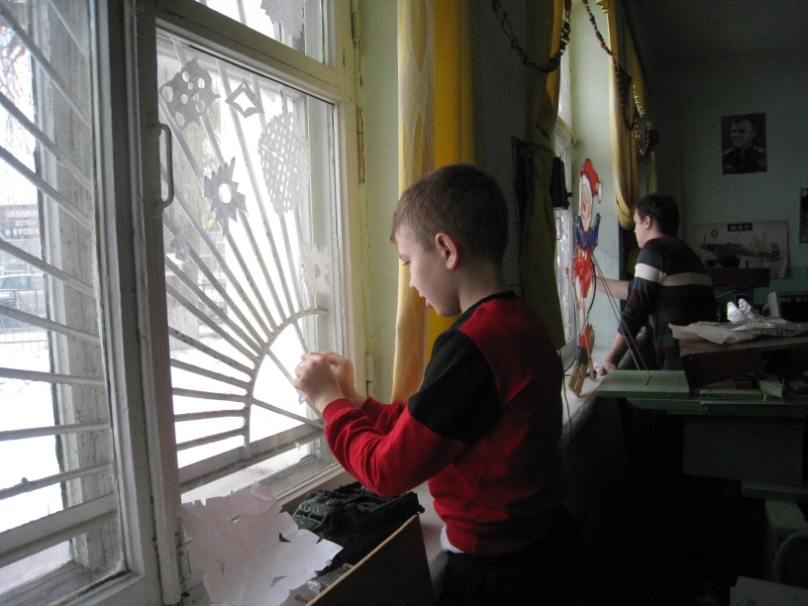 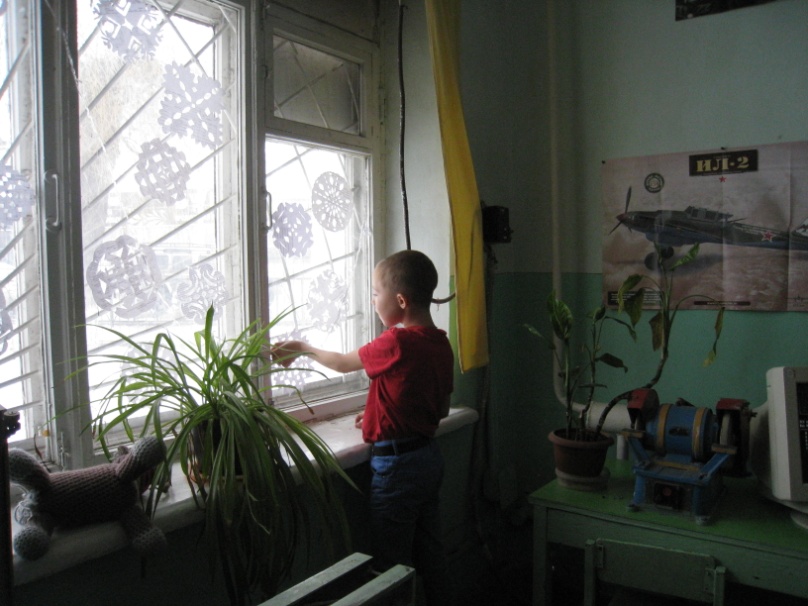 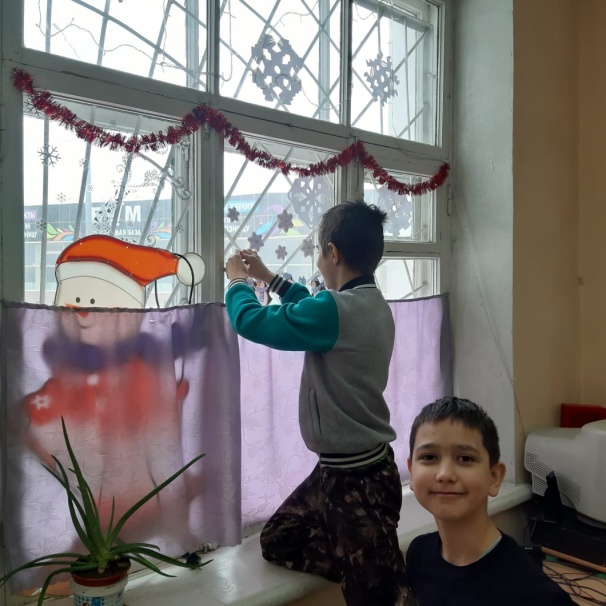 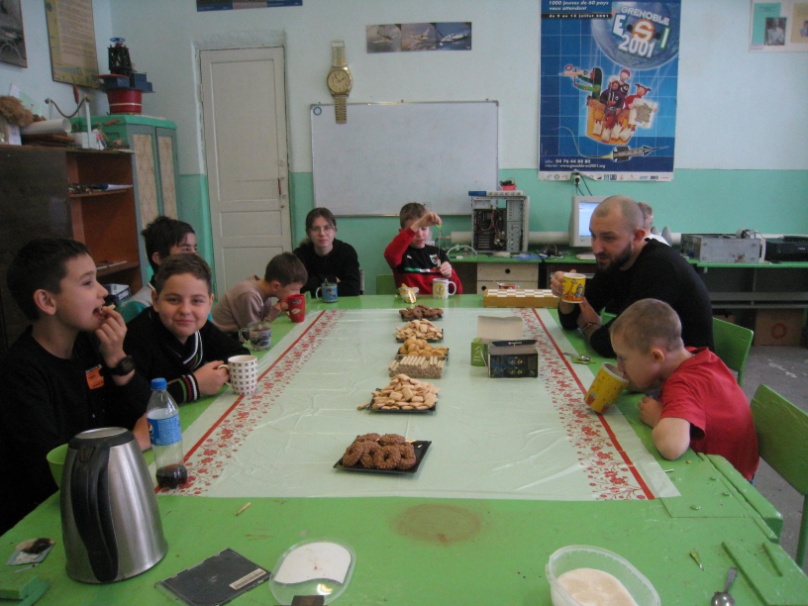 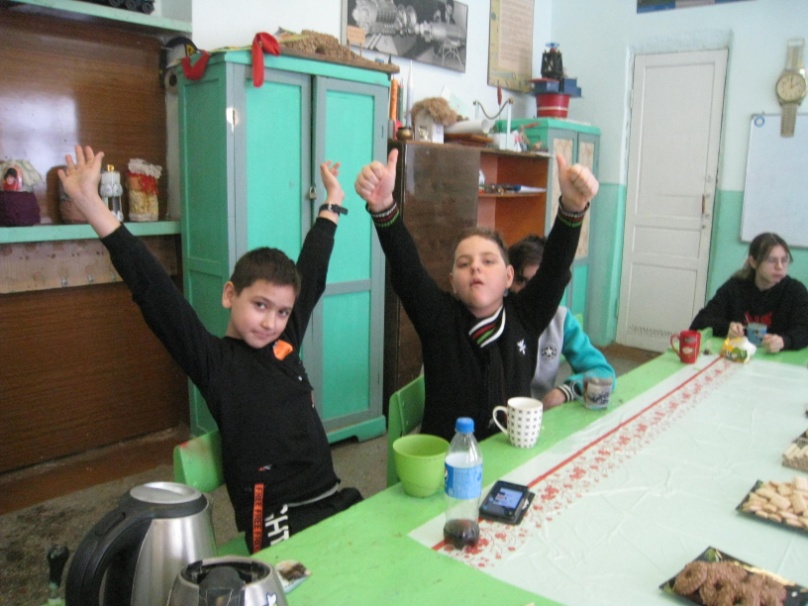 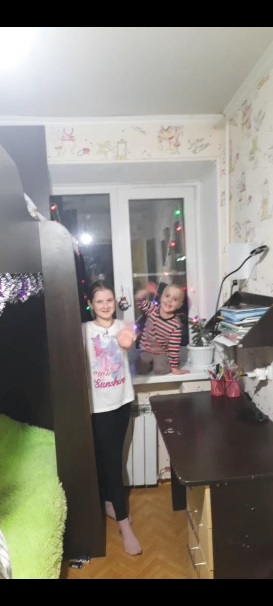 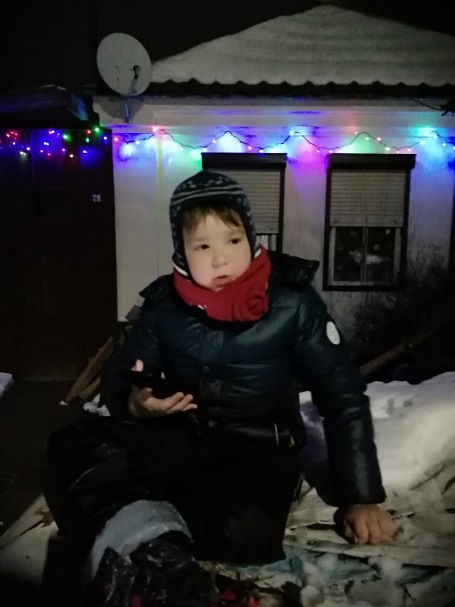 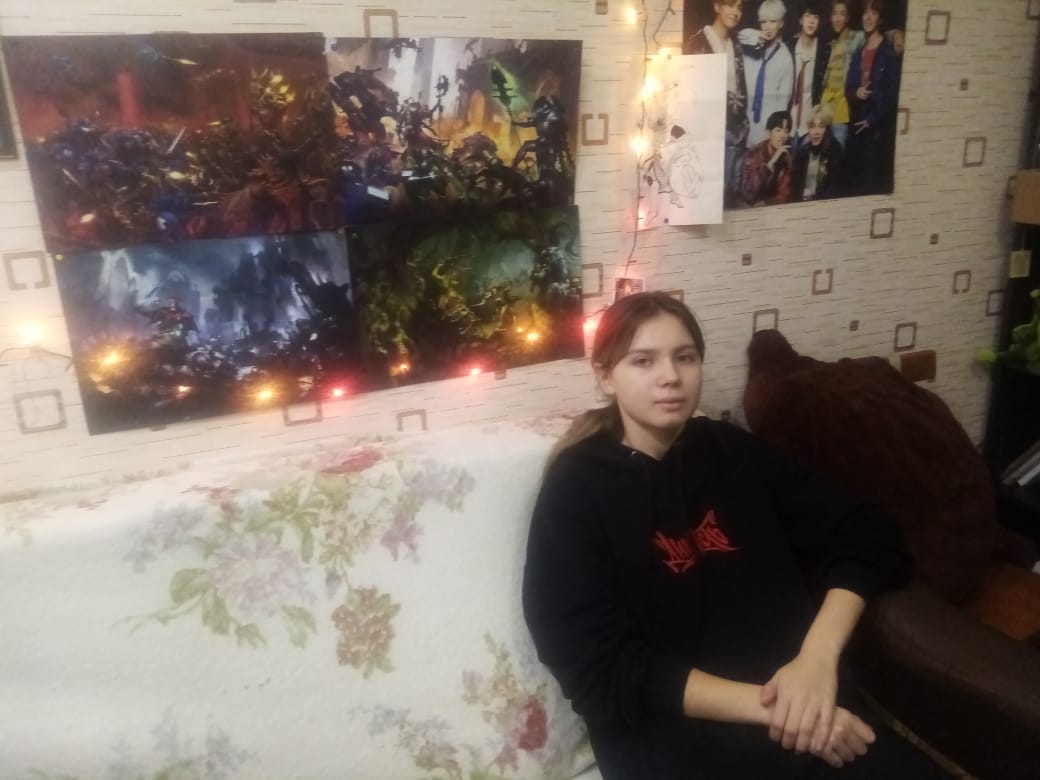 